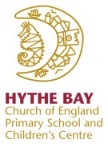 Governor School Visit RecordDate of report sent to Clerk……………. Meeting to be considered at ………………Signed by Governor …………………………………………………Name:Delegated Governor Role:Date of Visit:Intent: Focus of visit, links with the School Improvement Plan / Vision / relevant policies.  Evidence to be used.  (How does the visit relate to a priority in the School Improvement Plan or is it in a statutory governor delegated role? Where have you seen the school vision in action?)Areas and summary of planned activities. Including departments or areas of school visited, staff and pupils that the governor met during the visit. (Previously agreed by the Governing Body with the Headteacher) (Governors should refer to staff by their role or job title and not by name)Implementation: Evidence observed by the governor (e.g. what you saw; questions asked with answers given; what you learned relating to the focus of the visit.  Ensure this section contains the constructive challenge and accountability against the required governance statutory responsibilities and functions)Comments on Safeguarding culture observed during visit (e.g. in relation to KCSIE part 2 and Child Protection Policy)Comments on SEND culture observed during visit  (Where there is not a direct contextual link to SEND, reflect on how pupils with SEND might be affected by any issues observed/to be raised. The principle of thinking about SEND in all decisions, benefits everyone in the school.)Comments on whole-school wellbeing during visitWhere there is not a direct contextual link to wellbeing, reflect on how the board’s due regard for the wellbeing and mental health of the school leadership team and teaching staff more broadly, has been observedAspects I would like clarified and key questions I would like to raise at governor meetingImpact: Impact of the visit and actions for the Governing Body to consider:SLT Response 